Codziennie obowiązuje doskonalenie techniki czytania.Jeśli się nudzisz, zajrzyj na stronę: www.matzoo.pl, www.klikankowo.pl, www.eduelo.pl. 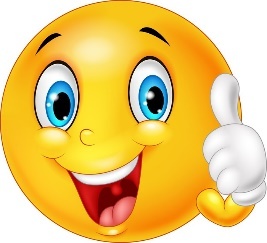 Powodzenia i do zobaczenia! E. MioduszewskaPoniedziałek25.05.2020r. Temat: Trudne wybory.Edukacja polonistyczna: Czytanie tekstu w podręczniku „Nagła sprawa” i udzielanie odpowiedzi na pytania. Ocena zachowania bohaterki tekstu. Kształtowanie postawy uwzględniającej w życiu codziennym status ekonomiczny rodziny. Prowadzenie dialogu – stosowanie zwrotów grzecznościowych. (podręcznik s. 34-35, ćwiczenia, ćwiczenia s. 35, karta pracy) Czytanie ze zrozumieniem „Prezent dla mamy”.Edukacja matematyczna: Ćwiczenia rachunkowe przygotowujące do przekroczenia progu dziesiątkowego – rozwiązywanie zadań. (karty pracy – zadnia tekstowe i puzzle matematyczne)Edukacja muzyczna: Elementarz odkrywców – muzyka  (s. 80-82) posłuchaj piosenki „Walczyk dla rodziców”, wykonaj zadanie 2 i 6. K.M.Uczeń:- Przeczytaj tekst w podręczniku pt. „Nagła sprawa”. Udziel odpowiedzi na pytania pod tekstem. - Rozwiąż zagadki.- Ułóż zdanie z rozsypanki wyrazowej i zapisz je w zeszycie. - Rozwiąż rebus.- Uzupełnij tekst z lukami.- Rozwiąż działania oraz zadnia z treścią.- Ułóż puzzle matematyczne w odpowiedniej kolejności. Pokoloruj ilustrację.Przewidywane osiągnięcia ucznia z odniesieniem do podstawy programowej:I.1.1, I.1.2,I.2.1,I.2.4,I.3.1, I.4.1, I.4.4, I.5.1, II.2.2, II.4.1, II.3.2,Wtorek26.05.2020r. Temat: Święto mamy.Edukacja polonistyczna:   Wypowiedzi na temat opowiadania o niespodziance dla mamy. Wprowadzenie dwuznaku „Dż”, „dż”. Ćwiczenia utrwalające pisownię dwuznaku „dż” (podręcznik s. 32-33, ćwiczenia s. 33-34, zeszyt do kaligrafii s. 53 – „dż”.Edukacja matematyczna: Litr – mierzenie objętości płynów.  Doskonalenie rachunku pamięciowego. (podręcznik s.40-41, ćwiczenia s. 58-59)Edukacja plastyczna: Wykonaj laurkę dla mamy. K.M.Wychowanie fizyczne:  Wykonaj proste ćwiczenia gimnastyczne. Pobaw się w zabawy bieżne.  K.M.Uczeń:- Przeczytaj tekst w podręczniku. - Policz liczbę liter, głosek, sylab w podanych wyrazach w podręczniku.- Wskaż w tekście wyrazy z „dż” i przepisz je do zeszytu.- Przepisz do zeszytu zdanie, które mówi o tym, co lubi mama.- Poćwicz pisanie dwuznaku „dż”. - Połącz rysunki z właściwymi schematami i podpisz obrazki.- Rozwiąż rebus.- Uzupełnij tekst z lukami.- Wykonaj  podane działania oraz zadania z treścią w zeszycie ćwiczeń. Przewidywane osiągnięcia ucznia z odniesieniem do podstawy programowej:I.1.1, I.1.2,I.2.1,I.1.3, I.2.4, I.3.1, I.5.1, I.5.7.  III.1.1, III.1.9, I.4.1, I.4.4, I.5.1, II.2.2, II.4.1, II.3.2, II.6.7,Środa 27.05.2020r.Temat: Dzień odkrywców. Edukacja polonistyczna: Puszczamy latawce.  Słuchanie opowiadania  Piotra Olszówki „Od czegoś trzeba zacząć” Wypowiedzi na temat zachowania bohaterów opowiadania. Ocena zachowania głównego bohatera. Opowiadanie z uwzględnieniem związków przyczynowo-skutkowych. (Elementarz odkrywców s. 60-61)Edukacja matematyczna: Dodawanie i odejmowanie w zakresie 20.  (karty pracy – „Gąsienica matematyczna”, „Połączanka”)Edukacja przyrodnicza:Budowa ptaka. Ptaki – łamigłówki o ptakach.(karty pracy)Wychowanie fizyczne: Wykonaj ćwiczeni zwinnościowe - skłony, skrętoskłony, przetoczenie, czołganie (pamiętaj o rozgrzewce przed wykonywaniem ćwiczeń). K.M.Uczeń:-  Wysłuchaj tekst Piotra Olszówki „Od czegoś trzeba zacząć”. Oceń, które zdania są prawdziwe, a które są fałszywe. - W zeszycie ćwiczeń odszukaj latawce każdego rodzaju i je policz. Zapisz ich liczbę.- Odszukaj ptaki na ilustracji oraz odszukaj zaszyfrowane wyrazy.- Dopasuj podane działania do właściwych wyników.- Rozwiąż podane działania.- Zmierz podane długości ptaka.- Rozwiąż łamigłówki o ptakach.Przewidywane osiągnięcia ucznia z odniesieniem do podstawy programowej:I.1.1, I.1.2,I.2.1, I.1.3,I.1.4, I.2.3, I.2.4,I.2.5, I.2.6,I.3.1, I.5.7,  III.1.1, III.1.9, I.4.1, I.4.4, I.5.1, II.2.2, II.4.1, II.3.2, IV.1.1, IV.1.2, IV.2.1Czwartek28.05.2020r.Temat: Dzieci lubią czytać – nasze święto. Zajęcia komputerowe: Rysowanie ilustracji do wiersza Małgorzaty Strzałkowskiej „Wiosna”. (podręcznik s. 46-47) Edukacja polonistyczna z edukacją społeczną:  Rozmowa o dziecięcych marzeniach na podstawie wiersza Doroty Betlewskiej „Prezent dla dziecka” (podręcznik s. 36-37, ćwiczenia s. 36)Lubimy być razem. Ćwiczenia w analizie słuchowo-wzrokowej wyrazów ze spółgłoskami miękkimi. (Elementarz odkrywców s. 62-63)Uczeń:- Skorzystasz z narzędzia Tekst w edytorze grafiki.- Narysuj ilustrację do wiersza „Wiosna”.- Przeczytaj tekst w podręczniku „Prezent dla dziecka”  i udziel odpowiedzi na podane pytania. - Wykonaj ćwiczenia w podręczniku.- Rozwiąż ćwiczenia w zeszycie ćwiczeń.Przewidywane osiągnięcia ucznia z odniesieniem do podstawy programowej:VII.2.2, VII.2.3, VII.3.1, VII.5.1I.5.1, I.4.4, I.3.3, I.3.2, I.3.1, I.2.4, I.1.2, III.1.4Piątek29.05.2020r.Temat: Z wizytą w bibliotece. Edukacja polonistyczna:Określenie roli książki na podstawie własnych doświadczeń i wiersza Hanny Łochockiej „Książka czeka”. (podręcznik s. 38-39, ćwiczenia s. 36-37)Edukacja matematyczna:Rozwiązywanie zadań – utrwalenie umiejętności matematycznych.  (ćwiczenia s. 60-61)Wychowanie fizyczne: Poćwicz bieg z wysokim unoszeniem kolan oraz bieg w połączeniu ze skokiem (pamiętaj o rozgrzewce przed wykonywaniem ćwiczeń). K.M.Edukacja techniczna: „Owady z kleksów” – wykonaj pracę plastyczną dowolną techniką. K.M.Uczeń:- Przeczytaj wiersz Hanny Łochockiej „Książka czeka” i udziel odpowiedzi do tekstu. - Uzupełnij zdania wybranymi wyrazami w odpowiedniej formie.- Rozwiąż ćwiczenia w zeszycie ćwiczeń. - Rozwiąż podane działania oraz wykonaj zadania z treścią.- Zmierz długość czerwonej kredki.- Narysuj obok lampkę na większych kratkach.Przewidywane osiągnięcia ucznia z odniesieniem do podstawy programowej:I.1.2, I.2.1, I.2.4, I.3.1, I.3.3, I.4.1, I.4.4, I.4.5, I.5.1, II.2.2, II.3.2, II.3.3, II.4.1,  II.6.3